StimmzettelWahl der Mitarbeitervertretung Dienstgeber/Einrichtung	Datum Hinweis:  Die Abgabe der Stimme erfolgt durch Ankreuzen eines oder mehrerer Namen. Es können so viele   Namen angekreuzt werden, wie MAV-Mitglieder zu wählen sind, also bis zu  	Personen. Pro Kandidat/Kandidatin kann nur eine Stimme vergeben werden. Bemerkungen auf dem Wahlzettel und das Ankreuzen von mehr Personen, als zu wählen sind, machen den Stimmzettel ungültig  (§ 11 Abs. 2 und 3 MAVO). × 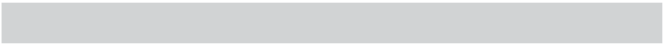 